この度は、ご来場頂き、誠に有難うございました。　日本国　九州への誘客に向けて、皆様のご意見を頂戴出来れば幸いです。※以下の項目にお答えください1. 性別  　　　□　男性       □　女性2. 年齢      □　20歳以下  □　20歳代  □　30歳代  □　40歳代  □ 50歳代  □ 60歳以上3. あなたの会社の規模（従業員数）を教えてください□　10人未満   □　10人以上 ~ 50人未満　　□　50人以上 ~ 100人未満□　100人以上 ~ 200人未満     □　200人 以上4. あなたの所属部署は何ですか？　（所属部署/役職）□　店頭窓口　　□　商品企画開発　　  □　営業　   □　販売促進　  □　総務　  □　人材育成　□　市場開発□ 管理職　    □　企業経営者/会社役員 　　□　その他（　　　　                        　　　　　　　）5. 九州説明会・商談会を通して九州に興味・関心が持てましたか？　　　□　はい　　　　　□　いいえ⇒「はい」と答えた方、特にどの項目に興味が持てましたか？（複数回答可）□　人が親切　　□　ホスピタリティあふれるサービス　　□　都会的　　□　田舎　　□　日本の歴史を感じさせる建造物□　日本の伝統的な文化　　□　清潔でキレイな街　　□　大自然　□　田園風景　　□　食事□　温泉　　□　火山　　□　離島　　□　旅館/ホテル　　□　ショッピング　　□　スポーツ（登山、トレッキング含む）□　テーマパーク　　□　治安の良さ　　□　物価の高さ　□　先端的産業や先端技術の集積　□　進んだ環境への取り組み□　特にない　　　□　その他　（　　　　　　　　　　　　　　　　　　　　　　　　　　　　　　　　　　）6. 今回の説明会・商談会で特に興味をもった九州の素材を教えてください（複数回答可）例：「阿蘇の温泉」などのように「○○の●●●」とお答えください（　　　　　　　　　　　　　　　　　　　　　　　　　　　　　　　　　　　　　　　　　　　　　　　　　　　　　　　　　　　　　）７.九州の観光地としての評価を教えてください□　かなり高い　　□　やや高い　　□　あまり高くない　　□　低い⇒その理由となる項目を教えてください（複数回答可）□　ホスピタリティ　□　歴史・文化　□　自然　□　食事　□　温泉　□　宿泊施設　□　レジャー・ショッピング　□　物価□　その他（　　　　　　　　　　　　　　　　　　　　　　　　　　　　　　　　　　　　　　　　　　　　　　）８. 旅行者が九州を快適に観光するために改善してもらいたいことは何ですか？（複数回答可）□　目的地までの公共交通の経路情報の入手　　□　公共交通の利用方法（乗り方）、利用料金情報の入手□　公共交通の乗り物情報の入手　□　飲食店情報の入手　□　無料公衆無線LAN環境　□　両替店情報□　クレジットカード利用できる店情報　　□　地図・パンフレットの入手　□　コミュニケーション能力　□　宿や施設等の料金□　免税店の整備　　□　その他　（　　　　　　　　　　　　　　　　　　　　　　　　　　　　　）９.販売しやすい九州ツアーの日数を教えてください（１つ選んでください）□　1泊2日　  □　2泊3日　  □　3泊4日　  □　4泊5日　  □　5泊6日　  □　6泊7日　　□　8日以上⇒その理由（　　　　　　　　　　　　　　　　　　　　　　　　　　　　　　　　　　　　　　　　　　　　　　　　　　　　　）1０.九州誘致に最も必要なことは何ですか？□　メディアを使ったさらなる九州ＰＲ　　※以下から２つ選択　　□　テレビ　□　ケーブルテレビ　□　　新聞　□　旅行ガイドブック　□　旅行専門雑誌　□　WEBサイト□　その他　（　　　　　　　　　　　　　　　　　　　　　　　　　　　　　　　　　　　　　　　　　　　）□　旅行博覧会への出展強化　　　　□　積極的な旅行会社の招請　　　□　九州の観光説明会、商談会の開催強化□　その他　（　　　　　　　　　　　　　　　　　　　　　　　　　　　　　　　　　　　　　　　　　　　　　　　　　　　　　　　　　）1１. 過去５年間に九州のツアーを造成・販売したことはありますか？　　　□　はい　　　　　□　いいえ　　　⇒「はい」と答えた方。それはどのような商品でしたか？　　　□　パッケージ旅行　　□　個人旅行　　□　教育旅行　　□　手配（テーマ）旅行　　□　MICE　　　⇒「はい」と答えた方。そのツアーの販売実績や、内容について良かった点・悪かった点を教えてください　　　（販売実績：　　　　　　　　　　　　　　　　　　　　　　　　　　　　　　　　　　　　　　　　　　　　　　　　　　　　　　　　　）　　　（内容について：　　　　　　　　　　　　　　　　　　　　　　　　　　　　　　　　　　　　　　　　　　　　　　　　　　　　　　　）1２-1. これから九州のツアーを作るにあたって、どんな商品を作りたいですか？（一つ選んでください）パッケージ旅行　　□　個人旅行　　□　教育旅行　　□手配（テーマ）旅行　　□　MICE⇒その理由（　　　　　　　　　　　　　　　　　　　　　　　　　　　　　　　　　　　　　　　　　　　　　　　　　　　　　　　　）1２-2. これから九州のツアーを作るにあたって、九州のいつの時期の商品を作りたいですか？（複数回答可）□　3～5月（春）　　□　6～8月（夏）　　□　9～11月（秋）　　□　12～2月（冬）　　□　通年⇒その理由（　　　　　　　　　　　　　　　　　　　　　　　　　　　　　　　　　　　　　　　　　　　　　　　　　　　　　　　　）1３. 九州旅行商品造成に必要な情報を何で得ますか？具体的な媒体名も記入してください（複数回答可）□ 情報サイト（　　　　　　　　　　　）　□　ブログ（　　　　　　　　　　　）　□　Twitter（　　　　　　　　　　　）□　facebook（　　　　　　　　　　　）　□　旅行ガイドブック（　　　　　　　　　　　）　□ 旅行雑誌（　　　　　　　　　　　）□ テレビ（　　　　　　　　　　）　□　新聞（　　　　　　　　　　　）　□　書籍（　　　　　　　　　　　）　□　知人、友人（口コミ）□　その他（                                                          ）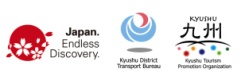 